Каждый праздник призван нести радость и хорошее настроение людям.  Все праздники хороши, но, несомненно, самым долгожданным всеми праздником является Новый год. К нему, наверное, готовятся тщательнее, чем ко всем остальным. В этом году в первые администрация Екатериновского сельского поселения оформила центральные улицы села Екатериновка  новогодней иллюминацией в виде светящихся снегирей, ангелов, снеговиков.  Этот подарок сельчане получили благодаря дополнительномуфинансированию в объеме 300 тыс. рублей от администрации Партизанского муниципального района. Праздничное убранство будет радовать жителей села и гостей до конца января 2019г.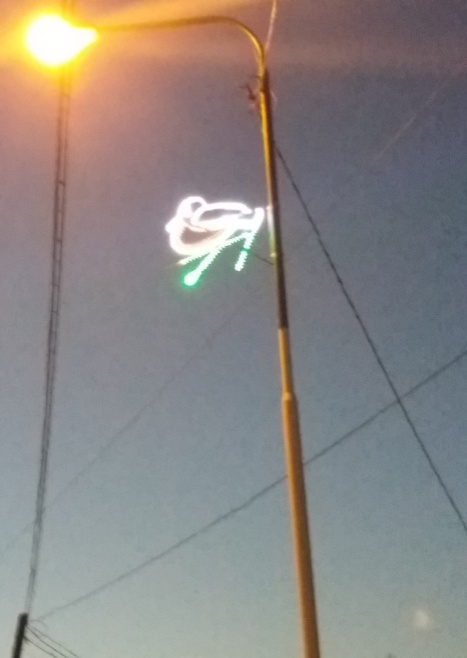 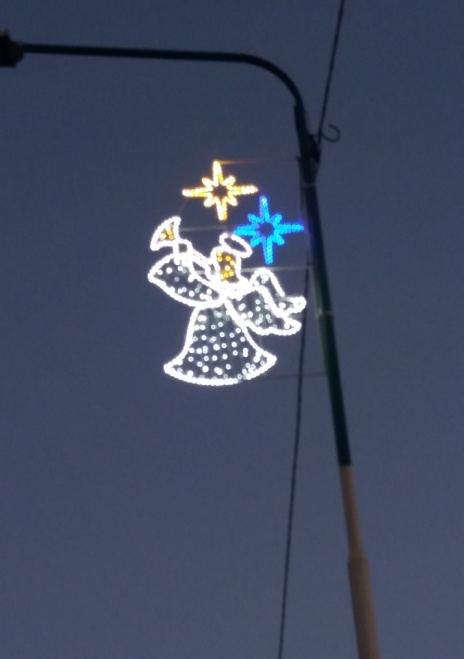 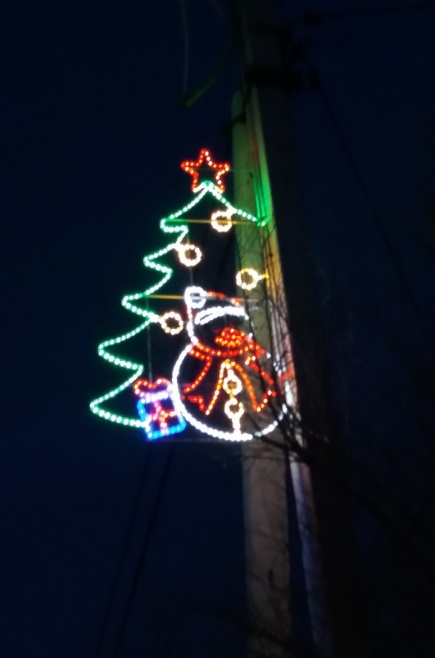 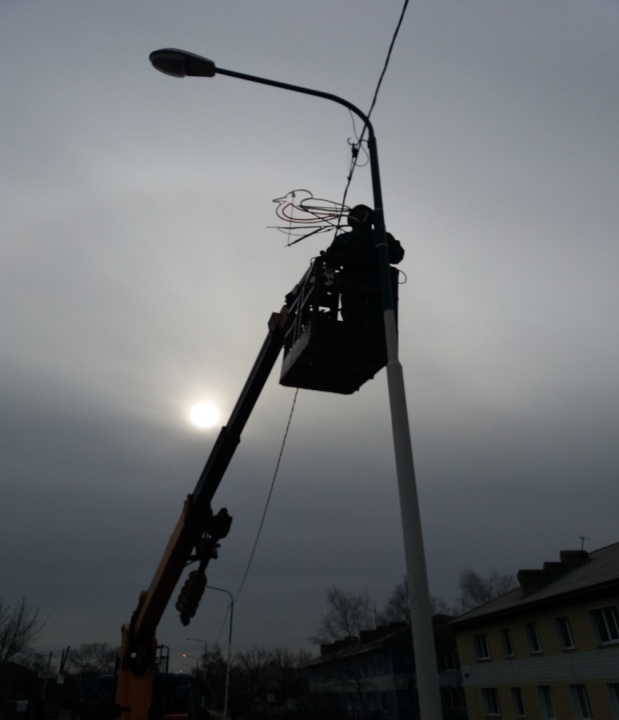 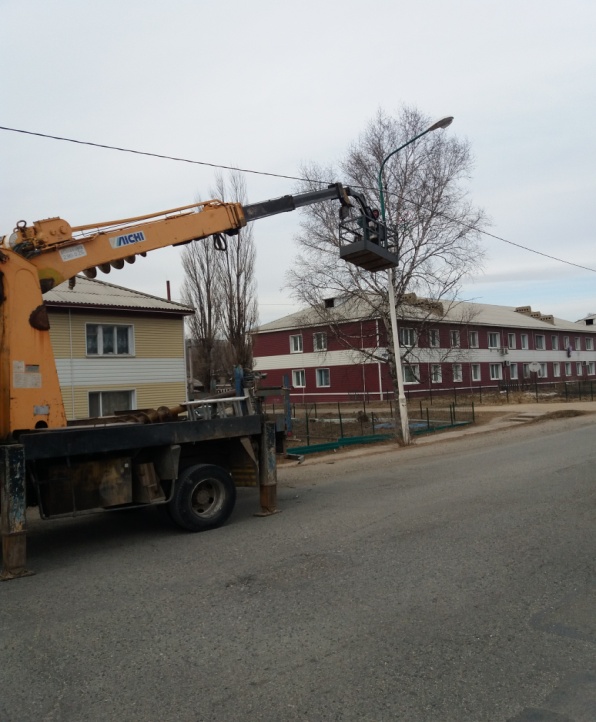 